"ЗАЯВИТЕЛЬ" - сельскохозяйственный товаропроизводитель (далее - схтп) (за искл. личных подсобных хозяйств), относящийся к категории "малое предприятие" или "микропредприятие", зарегистрированный и осуществляющий деятельность на сельской территории или на территории сельской агломерации Кировской области.Субъекты малого и среднего предпринимательства - хозяйственные общества, хозяйственные товарищества, хозяйственные партнерства, производственные кооперативы, потребительские кооперативы, крестьянские (фермерские) хозяйства и индивидуальные предприниматели.Микропредприятие - среднесписочная числ. работников за год до 15 чел. Малое предприятие - среднесписочная числ. работников за год до 100 чел.СХТП - организация, ИП, осуществляющие производство с/х продукции, ее первичную и последующую (промышленную) переработку, и реализацию этой продукции при условии, что в доходе схтп от реализации товаров (работ, услуг) доля дохода от реализации этой продукции составляет не менее чем 70% за календарный год. Сельскохозяйственные потребительские кооперативы (перерабатывающие, сбытовые (торговые), обслуживающие (в т.ч. кредитные), снабженческие, заготовительные). сельскохозяйственные потребительские кооперативы (перерабатывающие, сбытовые (торговые), обслуживающие (в том числе кредитные), снабженческие, заготовительные), крестьянские (фермерские) хозяйства.Порядок проведения конкурсаЗаявочная документация подается в сроки в минсельхозпрод Кировской области.С заявителем ранее не расторгались соглашения о предоставлении субсидий (грантов) в рамках Госпрограммы или иных госпрограмм РФ, направленных на развитие сельского хозяйства РФ;У заявителя должен быть земельный участок в собственности и (или) в пользовании на срок не менее 5 лет, на кот. запланирована реализация проекта и вид разрешенного использования которого соответствует плану реализации проекта;Оценка допущенной к отбору заявочной документации осуществляется в срок, не позднее 1 сентября года, в котором проводится отбор, на основании критериев отбора проектов Итоговый балл по критериям отбора формируется посредством суммирования баллов членов Комиссии;Отбор проектов осуществляется в соответствии с величиной, значениями и весом критериев отбора проектов;Значение баллов по каждому критерию отбора определяется путем умножения величины присвоенного членом Комиссии значения показателя (балла) по критерию отбора на его весовое значение. Общий балл, присуждаемый членом Комиссии каждому проекту, определяется путем сложения значений баллов по каждому критерию отбора;По итогам расчета критериев отбора осуществляется ранжирование проектов в зависимости от количества набранных итоговых баллов от наибольшего значения к наименьшему.Нормативная база: Постановление Правительства РФ от 14.07.2012 № 717 (приложение №12);Приказ Минсельхоза России от 10.02.2022 № 68;Приказ Минсельхоза России от 02.03.2022 № 116;Приказ Минсельхоза России от 11.11.2022 № 617.НАШИ УСЛУГИ    Центр компетенций в сфере сельскохозяйственной кооперации и поддержки фермеров Кировской области является структурным подразделением Центра сельскохозяйственного консультирования «КЛЕВЕРА НЕЧЕРНОЗЕМЬЯ», оказывает консультационные услуги:информирование о мерах государственной поддержки;организация сельскохозяйственной деятельности;подготовка и оформление документов необходимых для регистрации, реорганизации и ликвидации предпринимательской деятельности в органах ФНС;финансовое планирование;сопровождение КФХ и СПоК, получивших господдержку;подготовка и формирование пакета документов, необходимых для участия в грантах;бухгалтерские услуги;юридические услуги.Наши координаты:г. Киров, ул. Преображенская, 66, офис, 215тел: 8 (8332) 64-02-56E-mail: kleverkirov@mail.ruwww. kleverkirov.ruWhatsApp: 8-953-942-00-93бухгалтер, консультант:Русских Татьяна Васильевна, тел. 64-01-91юрисконсульт, консультант: Черных Алёна Дмитриевна, тел. 64-99-98*Информация, изложенная в данном буклете, является сокращенной. Более подробная информация представлена в вышеперечисленных документахМинистерство сельского хозяйства и продовольствия Кировской областиКировское областное государственное бюджетное учреждение «Центр сельскохозяйственного консультирования «КЛЕВЕРА НЕЧЕРНОЗЕМЬЯ»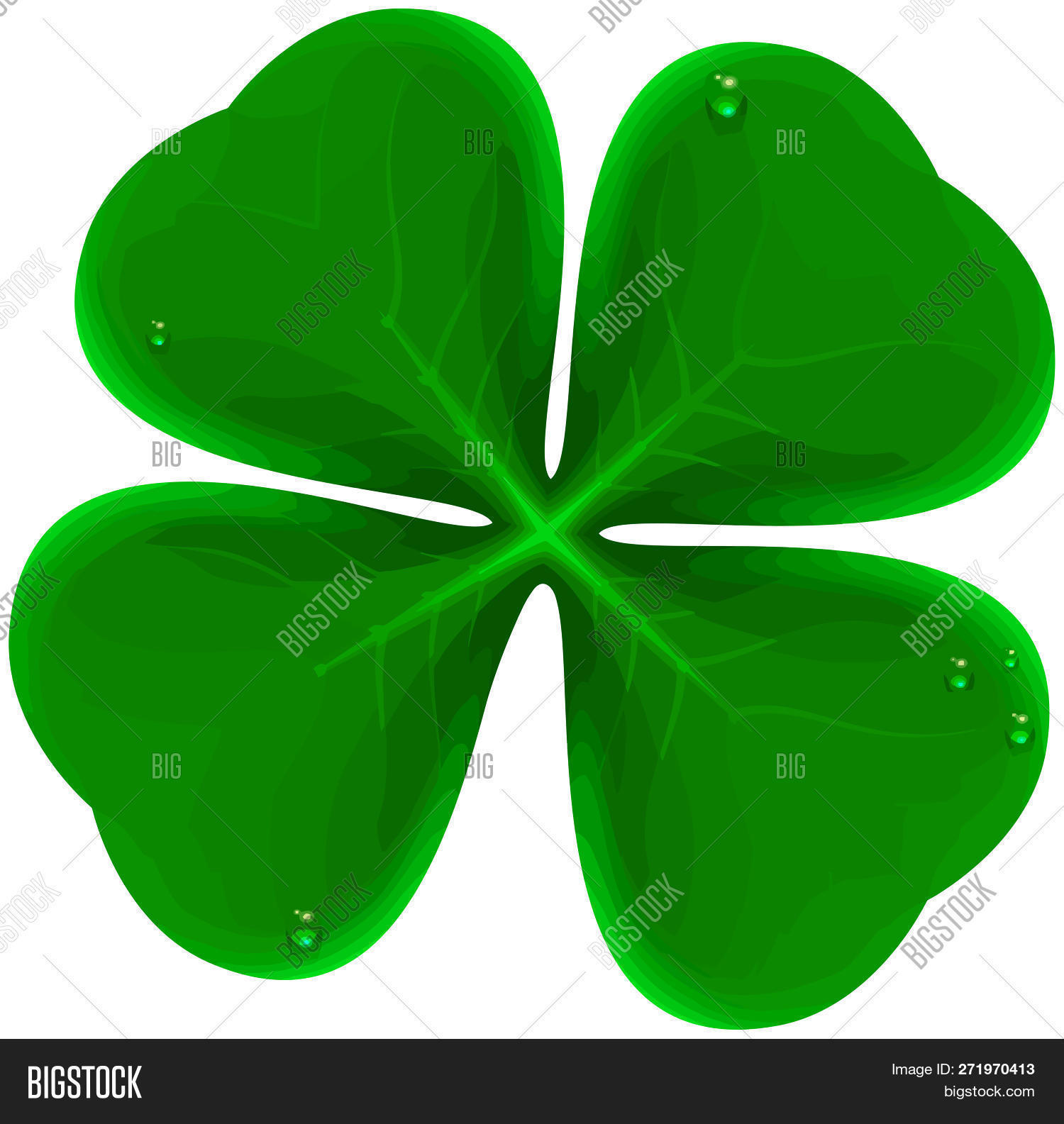 Центр компетенций в сфере сельскохозяйственной кооперации и поддержки фермеров Кировской областиГРАНТ «АГРОТУРИЗМ»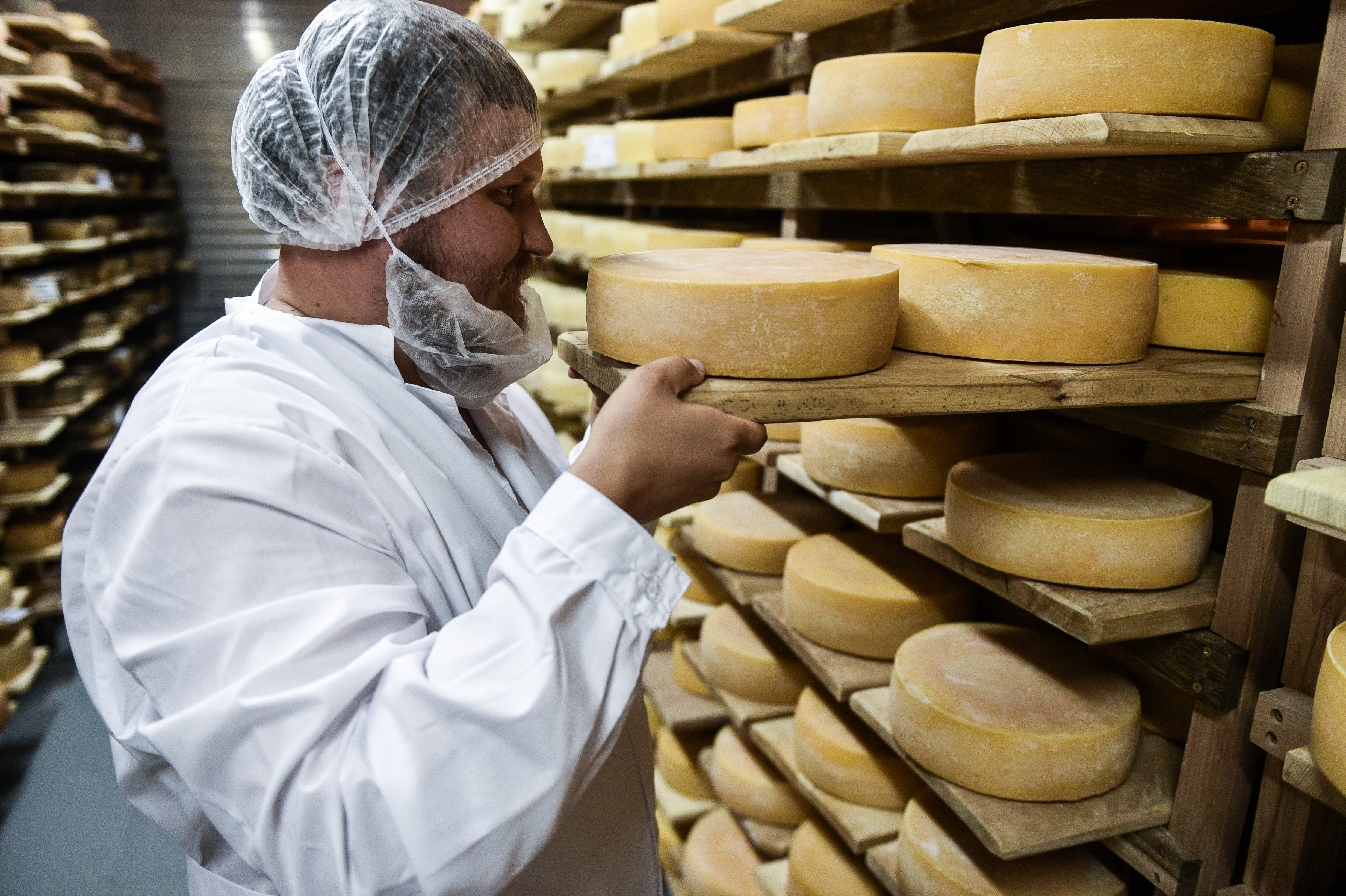 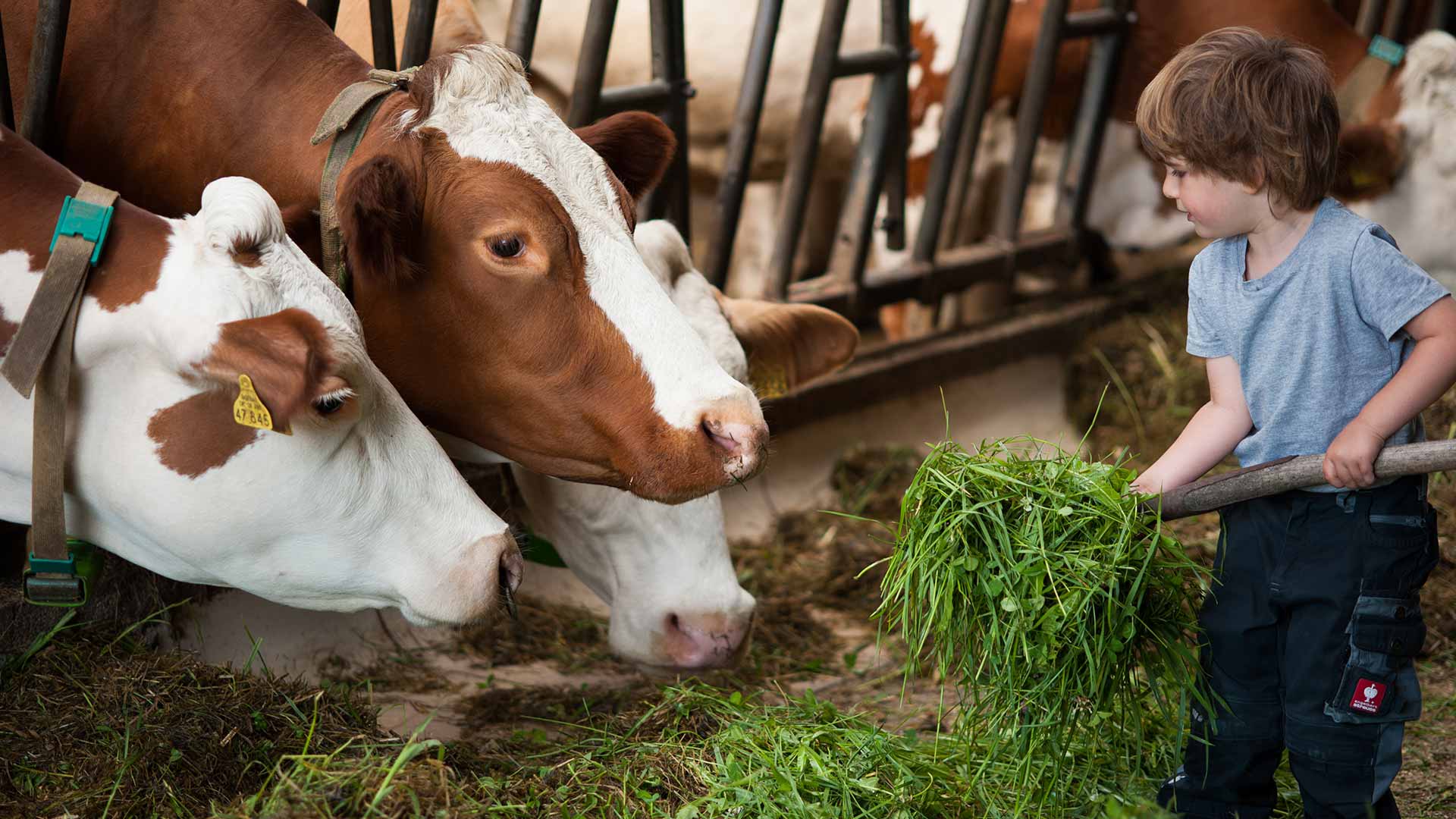 2024Р А З М Е Р    Г Р А Н Т А  Направления расходования грантаРЕЗУЛЬТАТ ИСПОЛЬЗОВАНИЯ ГРАНТА